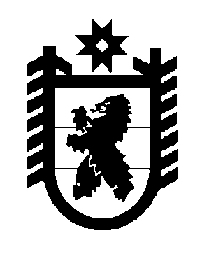 Российская Федерация Республика Карелия    ПРАВИТЕЛЬСТВО РЕСПУБЛИКИ КАРЕЛИЯРАСПОРЯЖЕНИЕот  15 августа 2018 года № 525р-Пг. Петрозаводск В соответствии с пунктом 8 части 1 статьи 16 Закона Республики Карелия от 21 декабря 2017 года № 2205-ЗРК «О бюджете Республики Карелия на 2018 год и на плановый период 2019 и 2020 годов», постановлением Правительства Республики Карелия от 26 июля 2017 года                № 259-П «Об утверждении Порядка использования средств бюджета Республики Карелия, зарезервированных в составе утвержденных бюджетных ассигнований» утвердить распределение зарезервированных бюджетных ассигнований на заработную плату в части финансового обеспечения повышения оплаты  труда работников бюджетной сферы в связи с увеличением минимального размера оплаты труда с 1 мая 2018 года и в части финансового обеспечения выплаты районного коэффициента и процентной надбавки к заработной плате на 2018 год:между главными распорядителями средств бюджета Республики Карелия согласно приложению 1 к настоящему распоряжению;между бюджетами муниципальных образований согласно приложению 2 к настоящему распоряжению.Министерству финансов Республики Карелия обеспечить взаимодействие с органами местного самоуправления муниципальных образований в Республике Карелия по вопросу разработки и реализации мероприятий, направленных на повышение сбалансированности бюджетов муниципальных образований, в целях обеспечения выполнения постановления Конституционного Суда Российской Федерации от 7 декабря 2017 года № 38-П. 
           Глава Республики Карелия                                                              А.О. ПарфенчиковПриложение 1 к распоряжениюПравительства Республики Карелияот  15 августа 2018 года № 525р-П Распределение зарезервированных бюджетных ассигнований на заработную плату в части финансового обеспечения повышения оплаты  труда работников бюджетной сферы в связи с увеличением минимального размера оплаты труда с 1 мая 2018 года и в части финансового обеспечения выплаты районного коэффициента и процентной надбавки к заработной плате на 2018 год между главными распорядителями средств бюджета Республики Карелия(тыс. рублей)Приложение 2 к распоряжениюПравительства Республики Карелияот  15 августа 2018 года № 525р-ПРаспределение зарезервированных бюджетных ассигнований на заработную плату в части финансового обеспечения повышения оплаты  труда работников бюджетной                  сферы в связи с увеличением минимального размера оплаты труда с 1 мая                     2018 года и в части финансового обеспечения выплаты районного коэффициента              и процентной надбавки к заработной плате на 2018 год между бюджетами муниципальных образованийТаблица 1Распределение субвенций бюджетам муниципальных районов и городских округов на  обеспечение государственных гарантий реализации прав на получение общедоступного и бесплатного дошкольного образования в муниципальных дошкольных образовательных организациях, общедоступного и бесплатного дошкольного, начального общего, основного общего, среднего общего  образования в муниципальных общеобразовательных организациях,               обеспечение дополнительного образования детей в муниципальных общеобразовательных организациях(тыс. рублей)Таблица 2Распределение субвенций бюджетам муниципальных районов и городских округов на осуществление государственных полномочий Республики Карелия по социальному обслуживанию совершеннолетних граждан, детей-инвалидов, признанных                        в соответствии с законодательством Российской Федерации и законодательством Республики Карелия нуждающимися в социальном обслуживании, за исключением социального обслуживания указанных категорий граждан в организациях социального обслуживания Республики Карелия(тыс. рублей)Таблица 3Распределение субсидий бюджетам муниципальных образований на реализацию мероприятий государственной программы Республики Карелия «Эффективное управление региональными и муниципальными финансами» (в целях частичной компенсации расходов на повышение оплаты труда работников бюджетной сферы) (тыс. рублей)___________№  п/пГлавный распорядитель средств бюджета Республики КарелияСумма1.Министерство здравоохранения Республики Карелия12 369,02.Министерство образования Республики Карелия37 611,03.Министерство культуры Республики Карелия8442,04.Министерство сельского и рыбного хозяйства Республики Карелия1159,05.Министерство экономического развития и промышленности Республики Карелия244,06.Государственный комитет Республики Карелия  по обеспечению жизнедеятельности и безопасности населения3421,07.Министерство национальной и региональной политики Республики Карелия307,08.Министерство по делам молодежи, физической культуре и спорту Республики Карелия5667,09.Администрация Главы Республики Карелия1235,010.Министерство социальной защиты Республики Карелия26 716,011.Министерство по дорожному хозяйству, транспорту и связи Республики Карелия4400,012.Управление труда и занятости Республики Карелия2114,013.Законодательное Собрание Республики Карелия8,014.Управление Республики Карелия по обеспечению деятельности мировых судей172,0Итого103 865,0№ п/пМуниципальное образованиеСумма1.Петрозаводский городской округ51 584,02.Костомукшский городской округ6523,03.Беломорский муниципальный район5275,04.Калевальский муниципальный район1714,05.Кемский муниципальный район1898,06.Кондопожский муниципальный район10 437,07.Лахденпохский муниципальный район3033,08.Лоухский муниципальный район4554,09.Медвежьегорский муниципальный район2656,010.Муезерский муниципальный район2062,011.Олонецкий муниципальный район3574,012.Питкярантский муниципальный район2529,013.Прионежский муниципальный район2991,014.Пряжинский муниципальный район2080,015.Пудожский муниципальный район2904,016.Сегежский муниципальный район10 973,017.Сортавальский муниципальный район4220,018.Суоярвский муниципальный район4244,0Итого123 251,0№ п/пМуниципальное образованиеСумма1.Петрозаводский городской округ2032,02.Беломорский муниципальный район3204,03.Калевальский муниципальный район336,04.Кемский муниципальный район9,05.Кондопожский муниципальный район71,06.Лахденпохский муниципальный район723,07.Лоухский муниципальный район787,08.Медвежьегорский муниципальный район743,09.Муезерский муниципальный район3754,010.Олонецкий муниципальный район504,011.Пряжинский муниципальный район959,012.Пудожский муниципальный район73,013.Сегежский муниципальный район713,014.Сортавальский муниципальный район1170,0Итого15 078,0№ п/пМуниципальное образованиеСумма1.Петрозаводский городской округ45 236,02.Костомукшский городской округ8364,03.Беломорский муниципальный район14 464,04.Калевальский муниципальный район10 288,05.Кемский муниципальный район8618,06.Кондопожский муниципальный район10 767,07.Лахденпохский муниципальный район8568,08.Лоухский муниципальный район12 387,09.Медвежьегорский муниципальный район14 129,010.Муезерский муниципальный район9799,011.Олонецкий муниципальный район10 650,012.Питкярантский муниципальный район9436,013.Прионежский муниципальный район5744,014.Пряжинский муниципальный район8758,015.Пудожский муниципальный район10 997,016.Сегежский муниципальный район18 581,017.Сортавальский муниципальный район13 214,018.Суоярвский муниципальный район11 335,0Итого231 335,0